Załącznik nr 1regulaminu konkursu opracowanie projektu pomnika Lecha Bądkowskiego
wraz z koncepcją zagospodarowania otoczenia pomnikaZakresObjęty konkursem 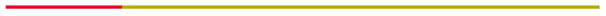 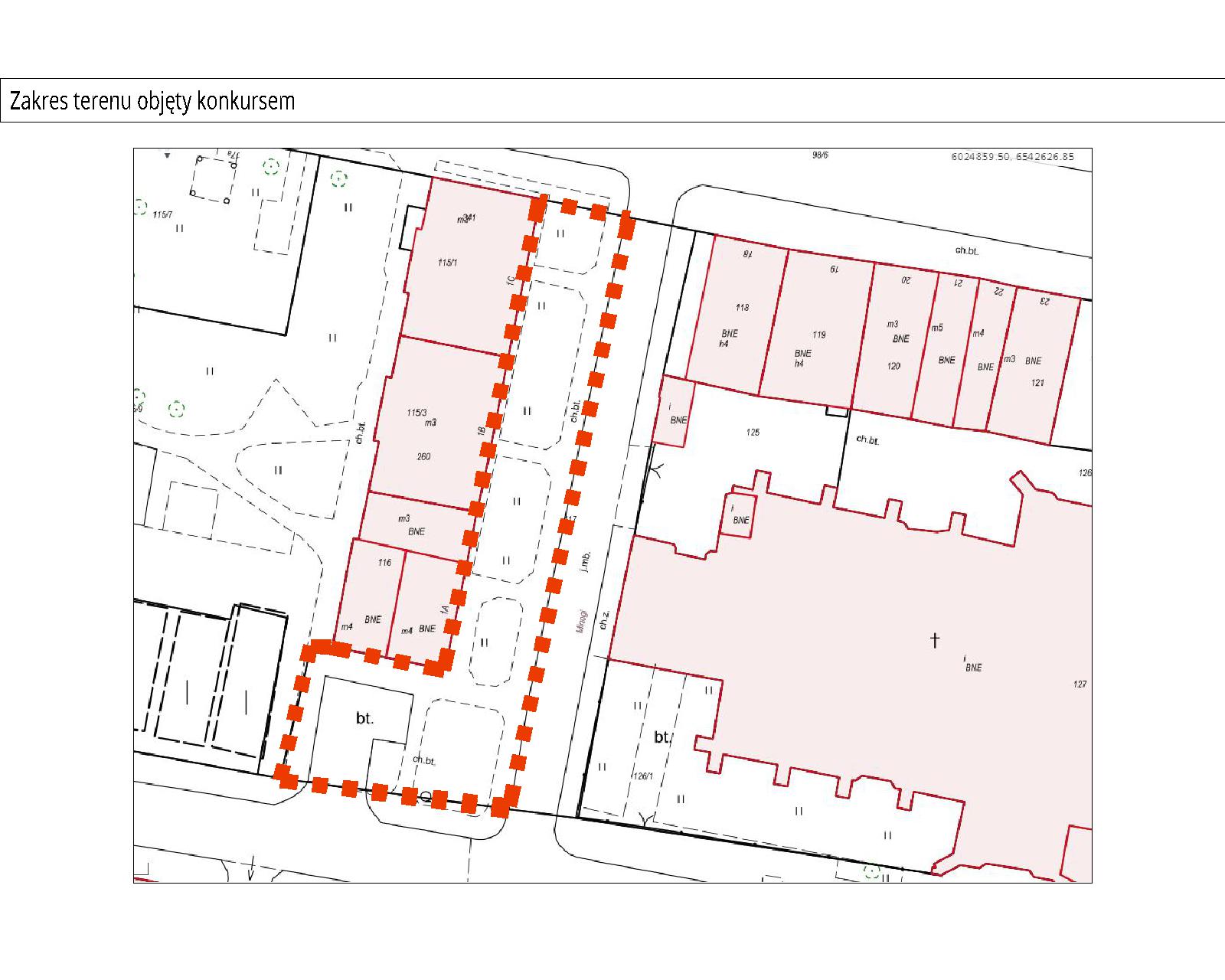 